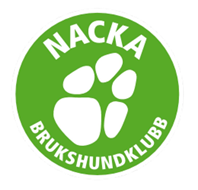 Varmt välkommen till Nacka BK’s Nosework tävling TSM Klass 2, den 23 april!Adress:Apportvägen 1131 47 NackaDomaren på denna tävling är Siw Rüdén. Vi kommer dela in er tävlande i två grupper. Startnummer 1 - 8 har banvandring klockan 9:00 Startnummer 9 - 15 har banvandring klockan 12:30. Gemensam prisutdelning beräknas vara cirka 15:00Vid många löptikar kan ditt startnummer ändras men du kommer att meddelas om så sker.Om du har en löptik är vi tacksamma om ni meddelar oss detta så snart som möjligt. Samling/banvandring kommer vara ute på klubbstugans veranda. Ni som har startnummer 1 och 9 är bra om ni har rastat er hund innan banvandringen då första söket startar direkt efter att banvandringen är klar. Inga hundar får medfölja under banvandring. OBS! Inomhussöket kommer vara i ett hunddagis som ligger nära klubbstugan.Inne i vår klubbstuga är cafeterian öppen med försäljning av smörgåsar, hembakat och annat smått och gott. Hundar är självklart välkomna in i klubbstugan. (tyvärr inte löptikar) Tänk dock på att hålla avstånd till varandra, då vi vill ge alla ekipage och framförallt hundar en trevlig dag (dvs behandla alla hundar som ”gula” hundar!)Uppvärmningsbana kommer finnas på plats. Att tänka på: Du får inte ha med egen hydrolat på tävlingsområdet. På tävlingsområdet max 2 m koppel. (Du får ha längre koppel under själva söket)Om du inte kan vara kvar till prisutdelning men vill ha ditt protokoll skickat, tar du med ett frankerat kuvert. (Eventuella priser skickas inte) Det är den tävlandes skyldighet att känna till tävlingsreglerna. (Läs mer på SNWK.se)Kläder efter väderLöptikar kommer få starta sist på dagen, och tikskydd ska bäras på tävlingsområdet. Medtag:Vattenskål och vatten då klubben inte har dricksvatten. Bra belöningar till din hundTid för karens:Läs SKKs dopingregler för vad som gäller.Hitta hit:https://www.nackabk.nu/kontakt-34013015Har du ytterligare frågor eller funderingar e-posta gärna till nosework@nackabk.nu eller kontakta:Tävlingsledare är Anna Lindblom Talomaa, telefonnummer 0705-707285.Tävlingssekreterare Lotta Zanderholm nås fredagen den 22/4 och på tävlingsdagen på telefonnummer 0702-574750Varmt välkomna till oss på Nacka BK!Vi vill passa på att tacka vår sponsor:Sponsor till NW2 tävling 23 april  http://www.coloredog.se/ 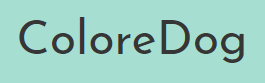 